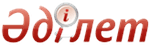 Об утверждении Правил организации учебного процесса по кредитной технологии обученияПриказ Министра образования и науки Республики Казахстан от 20 апреля 2011 года № 152. Зарегистрирован в Министерстве юстиции Республики Казахстан 27 мая 2011 года № 6976.       Сноска. В заголовок внесено изменение на казахском языке, текст на русском языке не меняется в соответствии с приказом Министра образования и науки РК от 28.01.2016 № 90 (вводится в действие по истечении десяти календарных дней после дня его первого официального опубликования).       В соответствии с подпунктом 25) статьи 5 Закона Республики Казахстан "Об образовании" ПРИКАЗЫВАЮ:       1. Утвердить прилагаемые Правила организации учебного процесса по кредитной технологии обучения.      Сноска. В пункт 1 внесено изменение на казахском языке, текст на русском языке не меняется в соответствии с приказом Министра образования и науки РК от 28.01.2016 № 90 (вводится в действие по истечении десяти календарных дней после дня его первого официального опубликования).
      2. Признать утратившими силу:       1) приказ и.о. Министра образования и науки Республики Казахстан от 22 ноября 2007 года № 566 "Об утверждении Правил организации учебного процесса по кредитной технологии обучения" (зарегистрированный в Реестре государственной регистрации нормативных правовых актов за № 5043, опубликованный в "Юридической газете" от 25 января 2008 года № 12 (1412));       2) приказ Министра образования и науки Республики Казахстан от 30 июля 2010 года № 404 "О внесении изменений и дополнений в приказ и.о. Министра образования и науки Республики Казахстан от 22 ноября 2007 года № 566 "Об утверждении Правил организации учебного процесса по кредитной технологии обучения" (зарегистрированный в Реестре государственной регистрации нормативных правовых актов за № 6406, опубликованный в газете "Казахстанская правда" от 15 декабря 2010 года № 339-340 (26400-26401)).      3. Департаменту высшего и послевузовского образования (Омирбаеву С.М.):      1) обеспечить в установленном порядке государственную регистрацию настоящего приказа в Министерстве юстиции Республики Казахстан;      2) после прохождения государственной регистрации опубликовать настоящий приказ в средствах массовой информации.      4. Контроль за исполнением настоящего приказа оставляю за собой.      5. Настоящий приказ вводится в действие по истечении десяти календарных дней после дня его первого официального опубликования. Правила
организации учебного процесса по кредитной технологии обучения
1. Общие положения       1. Настоящие Правила организации учебного процесса по кредитной технологии обучения (далее - Правила), разработаны в целях реализации Закона Республики Казахстан "Об образовании".      2. Для международного признания национальных образовательных программ, обеспечения мобильности обучающихся и преподавателей организаций образования, а также повышения качества образования и обеспечения преемственности всех уровней образования в организациях образования реализуется единая кредитная технология обучения.      Сноска. Пункт 2 в редакции приказа Министра образования и науки РК от 28.01.2016 № 90 (вводится в действие по истечении десяти календарных дней после дня его первого официального опубликования).
       3. Кредитная технология обучения осуществляется на основе выбора и самостоятельного планирования обучающимся последовательности изучения дисциплин с использованием кредита как унифицированной единицы измерения объема учебной работы обучающегося и преподавателя.      4. При кредитной технологии обучения учет трудоемкости учебной работы осуществляется по объему преподаваемого материала, измеряемого в кредитах.      5. Кредитная технология обучения является накопительной, что означает нарастающий учет ранее освоенных кредитов по всем уровням образования.      6. В Правилах используются следующие основные понятия и определения:       1) исключен приказом Министра образования и науки РК от 28.01.2016 № 90 (вводится в действие по истечении десяти календарных дней после дня его первого официального опубликования).       2) академическая свобода – совокупность полномочий субъектов образовательного процесса, предоставляемых им для самостоятельного определения содержания образования по дисциплинам компонента по выбору, дополнительным видам обучения и организации образовательной деятельности с целью создания условий для творческого развития обучающихся, преподавателей и применения инновационных технологий и методов обучения;      3) академический период (Term) - период теоретического обучения, устанавливаемый самостоятельно организацией образования в одной из трех форм: семестр, триместр, квартал;      4) академический календарь (Academic Calendar) - календарь проведения учебных и контрольных мероприятий, профессиональных практик в течение учебного года с указанием дней отдыха (каникул и праздников);      5) академическая мобильность – это перемещение обучающихся или преподавателей-исследователей для обучения или проведения исследований на определенный академический период: семестр, или учебный год в другое высшее учебное заведение (внутри страны или за рубежом) с обязательным перезачетом освоенных образовательных программ в виде кредитов в своем вузе или для продолжения учебы в другом вузе;       6) академический час – время контактной работы обучающегося с преподавателем по расписанию на всех видах учебных занятий (аудиторная работа) или по отдельно утвержденному графику;       7) активные раздаточные материалы (АРМ) (Hand-outs) - наглядные иллюстрационные материалы, раздаваемые на учебных занятиях для мотивации обучающегося к творческому успешному усвоению темы (тезисы лекции, ссылки, слайды, примеры, глоссарий, задания для самостоятельной работы);      8) промежуточная аттестация обучающихся - процедура, проводимая в период экзаменационной сессии с целью оценки качества освоения обучающимися содержания части или всего объема учебной дисциплины после завершения ее изучения;       9) итоговая аттестация обучающихся (Qualification Examination) - процедура, проводимая с целью определения степени освоения ими объема учебных дисциплин, предусмотренных государственным общеобязательным стандартом образования;      10) учебные достижения обучающихся - знания, умения, навыки и компетенции обучающихся, приобретаемые ими в процессе обучения и отражающие достигнутый уровень развития личности;      11) контроль учебных достижений обучающихся – проверка уровня знаний обучающихся различными формами контроля (текущий, рубежный и итоговый) и аттестации, определяемыми самостоятельно высшим учебным заведением;      12) самостоятельная работа обучающегося (далее - СРО) - работа по определенному перечню тем, отведенных на самостоятельное изучение, обеспеченных учебно-методической литературой и рекомендациями, контролируемая в виде тестов, контрольных работ, коллоквиумов, рефератов, сочинений и отчетов; в зависимости от категории обучающихся она подразделяется на самостоятельную работу студента (далее - СРС), самостоятельную работу магистранта (далее - СРМ) и самостоятельную работу докторанта (далее - СРД); весь объем СРО подтверждается заданиями, требующими от обучающегося ежедневной самостоятельной работы;       13) текущий контроль успеваемости обучающихся – систематическая проверка знаний обучающихся в соответствии с учебной программой, проводимая преподавателем на аудиторных и внеаудиторных занятиях в течение академического периода;      14) академический рейтинг обучающегося (Rating) - количественный показатель уровня овладения обучающимся учебной программы дисциплин, составляемый по результатам промежуточной аттестации;      15) модульное построение образовательной программы – средство достижения цели профессионального обучения путем определения содержания и структуры образовательной программы на основе концепции организации учебного процесса, в которой в качестве цели обучения выступает совокупность профессиональных компетенций обучающегося;      16) двудипломное образование – возможность параллельного обучения по образовательным программам и учебным планам с целью получения двух равноценных дипломов или одного основного и второго дополнительного;      17) Европейская система трансферта (перевода) и накопления кредитов (ECTS) – способ присвоения зачетных единиц (кредитов) компонентам образовательных программ (дисциплинам, курсам, модулям), с помощью которых осуществляется сравнение и перезачет освоенных обучающимися учебных дисциплин (с кредитами и оценками) при смене образовательной траектории, учебного заведения и страны обучения;      18) индивидуальный учебный план – учебный план, формируемый на каждый учебный год обучающимся самостоятельно с помощью эдвайзера на основании типового учебного плана и каталога элективных дисциплин;      19) кредит (Credit, Credit-hour) - унифицированная единица измерения объема учебной работы обучающегося/преподавателя;      20) кредитная технология обучения – обучение на основе выбора и самостоятельного планирования обучающимся последовательности изучения дисциплин с использованием кредита как унифицированной единицы измерения объема учебной работы обучающегося и преподавателя;      21) итоговый контроль – контроль учебных достижений обучающихся с целью оценки качества освоения ими программы учебной дисциплины, проводимый в период промежуточной аттестации в форме экзамена, если дисциплина изучается на протяжении нескольких академических периодов, то итоговый контроль может проводиться по части дисциплины, изученной в данном академическом периоде;      22) рубежный контроль – контроль учебных достижений обучающихся по завершении раздела (модуля) одной учебной дисциплины;      23) модуль – автономный, завершенный с точки зрения результатов обучения структурный элемент образовательной программы, имеющий четко сформулированные приобретаемые обучающимися знания, умения, навыки и компетенции адекватные критерии оценки;      24) модульная образовательная программа – программа обучения, включающая совокупность учебных модулей, направленных на овладение обучающимися ключевых компетенций, необходимых для получения определенной степени и/или квалификации;      25) модульное обучение – способ организации учебного процесса на основе модульного построения образовательной программы, учебного плана и учебных дисциплин;      26) балльно-рейтинговая буквенная система оценки учебных достижений – система оценки уровня учебных достижений в баллах, соответствующих принятой в международной практике буквенной системе с цифровым эквивалентом, и позволяющая установить рейтинг обучающихся;      27) рабочий учебный план - документ, разрабатываемый организациями образования самостоятельно на основе типового учебного плана специальности и индивидуальных учебных планов обучающихся;      28) учебный модуль – структурный элемент образовательной программы, нацеленный на овладение обучающимися конкретных результатов обучения, из которых целиком или частично формируются приобретаемые ими компетенции;      29) запись на учебную дисциплину (Enrollment) - процедура предварительной записи обучающихся на учебные дисциплины;      30) средний балл успеваемости (Grade Point Average - GPA) - средневзвешенная оценка уровня учебных достижений обучающегося за один учебный год по выбранной программе (отношение суммы произведений кредитов на цифровой эквивалент баллов оценки промежуточной аттестации по дисциплинам к общему количеству кредитов за текущий период обучения);      31) самостоятельная работа обучающегося под руководством преподавателя (далее - СРОП) – внеаудиторная работа обучающегося под руководством преподавателя, проводимая по утвержденному графику; в зависимости от категории обучающихся она подразделяется на: самостоятельную работу студента под руководством преподавателя (далее - СРСП), самостоятельную работу магистранта под руководством преподавателя (далее - СРМП) и самостоятельную работу докторанта под руководством преподавателя (далее - СРДП);      32) офис (отдел, сектор) Регистратора – академическая служба, занимающаяся регистрацией всей истории учебных достижений обучающегося и обеспечивающая организацию всех видов контроля знаний и расчет его академического рейтинга;      33) программа дисциплины (Syllabus) - учебная программа, включающая в себя описание изучаемой дисциплины, цели и задачи дисциплины, краткое ее содержание, темы и продолжительность их изучения, задания самостоятельной работы, время консультаций, расписание проверок знаний обучающихся, требования преподавателя, критерии оценки знаний обучающихся и список литературы;      34) описание дисциплины (Course Description) - краткое описание дисциплины (состоит из 5-8 предложений), включающее в себя цели, задачи и содержание дисциплины;      35) постреквизиты (Postrequisite) - дисциплины, для изучения которых требуются знания, умения и навыки, приобретаемые по завершении изучения данной дисциплины;      36) пререквизиты (Prerequisite) - дисциплины, содержащие знания, умения и навыки, необходимые для освоения изучаемой дисциплины;      37) транскрипт (Transcript) - документ, содержащий перечень освоенных дисциплин за соответствующий период обучения с указанием кредитов и оценок в буквенном и цифровом выражении;      38) тьютор - преподаватель, выступающий в роли академического консультанта студента по освоению конкретной дисциплины;      39) типовой учебный план - документ, регламентирующий перечень и объем учебных дисциплин образовательной программы, порядок их изучения и формы контроля;      40) эдвайзер (Advisor) - преподаватель, выполняющий функции академического наставника обучающегося по соответствующей специальности, оказывающий содействие в выборе траектории обучения (формировании индивидуального учебного плана) и освоении образовательной программы в период обучения;      41) элективные дисциплины – учебные дисциплины, входящие в компонент по выбору в рамках установленных кредитов и вводимые организациями образования, отражающие индивидуальную подготовку обучающегося, учитывающие специфику социально-экономического развития и потребности конкретного региона, сложившиеся научные школы высшего учебного заведения.      Сноска. Пункт 6 в редакции приказа Министра образования и науки  РК от 02.06.2014 № 198 (вводится в действие по истечении десяти календарных дней после дня его первого официального опубликования); с изменениями, внесенным приказом Министра образования и науки РК от 28.01.2016 № 90 (вводится в действие по истечении десяти календарных дней после дня его первого официального опубликования).
  2. Образовательные программы и учебные планы
при кредитной технологии обучения       Сноска. Наименование главы 2 в редакции приказа Министра образования и науки РК от 28.01.2016 № 90 (вводится в действие по истечении десяти календарных дней после дня его первого официального опубликования).       7. Содержание образовательных программ устанавливается соответствующими государственными общеобязательными стандартами образования и реализуется через учебные планы и программы.      8. Учебные планы разрабатываются в трех формах:       1) типовые учебные планы (далее - ТУП);      2) рабочие учебные планы (далее - РУП);      3) индивидуальные учебные планы (далее - ИУП).      9. Во всех формах учебных планов используется единая система кодировки дисциплин, предусматривающая присвоение каждой учебной дисциплине учебного плана соответствующего кода в символах буквенного и цифрового выражения.      10. ТУП утверждается уполномоченным органом в области образования.      В ТУПе определяется трудоемкость каждой учебной дисциплины обязательного компонента в кредитах, а компонент по выбору указывается общим количеством кредитов.      11. В РУП определяется перечень и трудоемкость каждой учебной дисциплины обязательного компонента и компонента по выбору в кредитах, порядок их изучения, виды учебных занятий и формы контроля.      12. РУП разрабатывается на учебный год и утверждается руководителем организации образования на основании решения ученого (педагогического) совета.      РУП служит основой для расчета трудоемкости учебной работы преподавателя.      13. Форма, структура и порядок разработки РУП и ИУП определяются организацией образования самостоятельно.      14. ИУП определяет индивидуальную образовательную траекторию каждого обучающегося отдельно.      15. ИУП утверждаются деканом факультета (руководителем отделения) в трех экземплярах: один - хранится в деканате (отделении) и служит основой для осуществления контроля за выполнением и освоением обучающимся образовательной программы, второй - передается в офис Регистратора для организации промежуточной аттестации, третий - вручается обучающемуся.      Сноска. Пункт 15 в редакции приказа Министра образования и науки РК от 28.01.2016 № 90 (вводится в действие по истечении десяти календарных дней после дня его первого официального опубликования).
       16. В дополнение к ТУП разрабатывается каталог элективных дисциплин (далее - КЭД), который представляет собой систематизированный аннотированный перечень всех дисциплин компонента по выбору, содержащий их краткое описание с указанием цели изучения, краткого содержания (основных разделов) и ожидаемых результатов изучения (приобретаемые обучающимися знания, умения, навыки и компетенции).      В КЭД отражаются пререквизиты и постреквизиты каждой учебной дисциплины. КЭД обеспечивает обучающимся возможность альтернативного выбора элективных учебных дисциплин.      17. Организация образования обеспечивает учебный процесс в полном объеме информационными источниками: учебниками, учебными пособиями, методическими пособиями и разработками по учебным дисциплинам, активными раздаточными материалами и указаниями по самостоятельной работе, электронными учебниками, доступом к сетевым образовательным ресурсам.      Каждый обучающийся обеспечивается справочником-путеводителем на весь период обучения. 3. Учебный процесс
по кредитной технологии обучения      18. Основными задачами организации учебного процесса с использованием кредитной технологии являются:      1) унификация объема знаний;      2) создание условий для максимальной индивидуализации обучения;      3) усиление роли и эффективности самостоятельной работы обучающихся;      4) выявление реальных учебных достижений обучающихся на основе эффективной процедуры их контроля.      19. Кредитная технология обучения включает:      1) введение системы кредитов для оценки трудозатрат обучающихся и преподавателей по каждой дисциплине;      2) свободу выбора обучающимися дисциплин, включенных в КЭД, обеспечивающую их непосредственное участие в формировании ИУП;      3) свободу выбора обучающимися преподавателя;      4) вовлечение в учебный процесс эдвайзеров, содействующих обучающимся в выборе образовательной траектории;      5) использование интерактивных методов обучения;      6) активизацию самостоятельной работы обучающихся в освоении образовательной программы;      7) академическую свободу факультета (отделения) и кафедр в организации учебного процесса, формировании образовательных программ;      8) обеспечение учебного процесса всеми необходимыми учебными и методическими материалами на бумажных и электронных носителях;      9) эффективные методы контроля учебных достижений обучающихся;      10) использование балльно-рейтинговой системы оценки учебных достижений обучающихся по каждой учебной дисциплине.      20. Организация учебного процесса в рамках одного учебного года осуществляется на основе академического календаря, который утверждается руководителем организации образования, на основании решения ученого (педагогического) совета.       21. Учебный год состоит из академических периодов, периодов промежуточной аттестации, каникул и практик. На выпускном курсе в учебный год включается период итоговой аттестации.      Академический период в зависимости от его формы имеет продолжительность 15 недель для семестра, 10 недель для триместра и 8 недель для квартала.       Период промежуточной аттестации имеет продолжительность не менее 1 недели.      Каникулы предоставляются обучающимся после каждого академического периода, при этом продолжительность каникулярного времени в учебном году составляет не менее 7 недель.      22. Допускается введение летнего семестра (за исключением выпускного курса) продолжительностью не менее 6 недель для удовлетворения потребностей в дополнительном обучении, ликвидации академической задолженности или разницы в учебных планах, изучения учебных дисциплин и освоения кредитов студентами в других вузах с обязательным их перезачетом в своем вузе, повышения среднего балла успеваемости (GPA).      Сноска. Пункт 22 в редакции приказа Министра образования и науки РК от 02.06.2014 № 198 (вводится в действие по истечении десяти календарных дней после дня его первого официального опубликования).
       23. Планирование педагогической нагрузки профессорско-преподавательского состава осуществляется в академических часах или кредитах. При этом педагогическая нагрузка на аудиторных занятиях рассчитывается по контактному времени работы преподавателя с потоком, группой, подгруппой. Затраты времени на индивидуальные виды работ с каждым обучающимся (прием заданий на СРС, курсовых работ (проектов), прием экзаменов, в том числе в составе государственной аттестационной комиссии (далее - ГАК), руководство выпускными работами) рассчитываются на основе норм времени, установленных высшим учебным заведением самостоятельно.      Один академический час аудиторной работы равен 50 минутам. Исключение составляют студийные и лабораторные занятия, а также занятия физического воспитания, где академический час равен соответственно 75 минутам – для студийных занятий или 100 минутам – для лабораторных занятий и занятий физического воспитания.      Один академический час всех видов практики, научно-исследовательской работы обучающихся, итоговой государственной аттестации обучающихся равен 50 минутам.      Сноска. Пункт 23 с изменением, внесенным приказом Министра образования и науки РК от 02.06.2014 № 198 (вводится в действие по истечении десяти календарных дней после дня его первого официального опубликования).
       24. При планировании объема учебной работы исходят из того, что один кредит равен 15 академическим часам следующих видов учебной работы:      аудиторной работы обучающегося на протяжении академического периода в виде семестра, равномерно распределенной по 1 часу в неделю;      работы обучающегося с преподавателем в период профессиональных и исследовательских практик;      работы обучающегося с преподавателем в период научно-исследовательской работы;      работы обучающегося по написанию и защите дипломной работы (проекта), магистерской или докторской диссертации;      работы обучающегося по подготовке и сдаче государственного экзамена по специальности (комплексного экзамена).      25. Учебная нагрузка обучающихся определяется продолжительностью академического часа и объемом учебных часов (по 50 минут), сопровождающих академические часы для разных видов учебной работы.      Поскольку один академический час аудиторной работы может быть равен 50, 75 или 100 минутам, то академические часы аудиторной работы обучающегося дополняются соответствующим числом часов СРО таким образом, что на один кредит суммарная учебная нагрузка обучающегося в неделю на протяжении академического периода в виде семестра равна 3 часам.      Занятия по физической культуре не сопровождаются дополнительными часами СРС.      Каждый академический час практики (кроме учебной) сопровождается соответствующим числом учебных часов дополнительной работы обучающегося: 1 часом – для педагогической практики, 4 часами – для производственной практики и 7 часами – для исследовательской практики.      Каждый академический час научно-исследовательской (экспериментально-исследовательской) работы обучающегося (магистранта, докторанта), включая выполнение магистерской или докторской диссертации, сопровождается 7 часами СРО.      Каждый академический час итоговой аттестации обучающегося представляет собой учебный час контактной работы обучающегося с преподавателем по выполнению и защите дипломной работы (проекта), магистерской или докторской диссертации или работы обучающегося с преподавателем по подготовке и сдаче государственного экзамена (комплексного экзамена). Каждый академический час итоговой аттестации обучающегося сопровождается 6 часами СРО.      Сноска. Пункт 25 с изменением, внесенным приказом Министра образования и науки РК от 02.06.2014 № 198 (вводится в действие по истечении десяти календарных дней после дня его первого официального опубликования).
       26. Профессиональная практика является обязательным компонентом учебной программы высшего образования. Она подразделяется на учебную, педагогическую, производственную и преддипломную. Общий объем всех видов профессиональных практик составляет не менее 6 кредитов.      27. В магистратуре и докторантуре вводится исследовательская практика.      28. Продолжительность практик определяется в неделях исходя из нормативного времени работы обучающегося на практике в течение недели, равного 30 часам (6 часов в день при 5-дневной рабочей неделе). Для вычисления количества недель объем практики в кредитах умножается на трудоемкость соответствующего вида практики в учебных часах и делится на продолжительность работы обучающегося на практике в течение недели, то есть на 30 часов.      Поскольку трудоемкость 1 кредита практики составляет 15 часов (по 50 мин.) для учебной практики, 30 часов (по 50 мин.) для педагогической практики, 75 часов (по 50 мин.) для производственной практики и 120 часов (по 50 мин.) для исследовательской практики, то соответственно продолжительность практики на 1 кредит в неделях составляет: 0.5 недели для учебной практики, 1 неделя – для педагогической практики, 2.5 недели – для производственной практики и 4 недели – для исследовательской практики.      29. Планирование итоговой аттестации обучающихся и научно-исследовательской (экспериментально-исследовательской) работы магистрантов и докторантов в неделях определяется исходя из нормативного времени работы обучающихся в течение недели, равного 54 часам (9 часов в день, включая СРО, при 6-дневной рабочей неделе).      30. Одному кредиту научно-исследовательской работы магистранта (далее – НИРМ), экспериментально-исследовательской работы магистранта (далее – ЭИРМ), научно-исследовательской работы докторанта (далее – НИРД) соответствует 120 (15 х 8) часов работы обучающегося, то есть 2,2 недели.      Одному кредиту итоговой аттестации соответствует 105 (15 х 7) часов, то есть 2 недели. Из них 15 контактных часов работы обучающегося с преподавателем и 90 часов СРО.      На подготовку и сдачу государственного экзамена по специальности (комплексного экзамена) отводится 2 недели (1 кредит).      На написание и защиту дипломной работы (проекта), магистерской или докторской диссертации отводится соответственно 2, 3 и 4 кредита, то есть соответственно 4, 6 и 8 недель.      31. Учебные занятия проводятся преимущественно в активных творческих формах (кейс-стади, деловые игры, тренинги, диспуты, круглые столы, семинары).      32. В целях обеспечения индивидуальной образовательной траектории и выборности преподавателей при кредитной технологии обучения расписание учебных занятий составляется в разрезе учебных дисциплин и преподавателей.      Учебные занятия организуются:      1) для обучающихся очной формы – в одну или в две смены с 8.00 часов до 18.30 часов;      2) для обучающихся вечерней формы – в одну смену с 19.00 часов до 22.00 часов;      3) для обучающихся заочной формы – в течение дня с 8.00 часов до 20.00 часов в зависимости от наличия свободного аудиторного фонда.       33. Исключен приказом Министра образования и науки РК от 02.06.2014 № 198 (вводится в действие по истечении десяти календарных дней после дня его первого официального опубликования).      34. Академические потоки и группы формируются по принципу достаточного количества обучающихся, записавшихся на данную дисциплину и к данному преподавателю, и достижения достаточного уровня их рентабельности.      Наполняемость академического потока и группы определяется организацией образования самостоятельно.      35. При кредитной технологии обучения самостоятельная работа обучающихся подразделяется на две части: на самостоятельную работу, которая выполняется под руководством преподавателя (СРОП), и на ту часть, которая выполняется полностью самостоятельно (СРОС – собственно СРО).      Весь объем СРО подтверждается заданиями, требующими от обучающегося ежедневной самостоятельной работы.      36. Доля СРОП (СРСП, СРМП, СРДП) в общем объеме СРО определяется организацией образования самостоятельно.      СРОП является внеаудиторным видом работы обучающихся, которая выполняется им в контакте с преподавателем. СРОП выполняется по отдельному графику, который не входит в общее расписание учебных занятий.      В СРОП входят консультации по наиболее сложным вопросам учебной программы, выполнению домашних заданий, курсовых проектов (работ), контроль семестровых работ, отчетов и других видов заданий СРО.      37. Запись обучающихся на изучение дисциплин (Enrollment) организуется офисом Регистратора. При этом для проведения организационно-методических и консультационных работ привлекаются структурные подразделения и эдвайзеры.      38. Кредитная технология обучения основана на самостоятельном планировании обучающимся образовательной программы, выборе индивидуальной траектории обучения, мотивации повышения уровня самообразования.      При составлении своего ИУП обучающиеся:      1) знакомятся с правилами организации учебного процесса по кредитной технологии обучения;      2) соблюдают установленные сроки регистрации на учебные дисциплины и внесения изменений в ИУП;      3) записываются не менее чем на установленное количество кредитов в учебном году для освоения образовательной программы соответствующего уровня.      39. Обучающиеся на платной основе в зависимости от платежеспособности, формы обучения, индивидуальных способностей сформировывают свой ИУП с меньшим количеством кредитов, чем установлено для освоения образовательной программы соответствующего уровня, при этом увеличивается срок обучения.      40. Для обеспечения академической мобильности обучающиеся изучает отдельные дисциплины в других организациях образования, в том числе за рубежом.      При этом руководитель организации образования определяет верхний предел количества кредитов для изучения в других организациях образования.      В случае изучения отдельных дисциплин в организациях образования Республики Казахстан между организациями образования заключается двусторонний договор.      41. В случае изучения отдельных дисциплин в других организациях образования после прохождения промежуточной аттестации по дисциплине обучающийся представляет в деканат (отделение) своей организации образования экзаменационную ведомость (либо транскрипт) с указанием оценок по экзамену, итоговой оценки по дисциплине и количества освоенных кредитов.      42. Вузы, реализующие совместные образовательные программы в партнерстве с зарубежными вузами, осуществляют перезачет освоенных кредитов в вузе-партнере эквивалентно казахстанским кредитам и ECTS.      43. В целях повышения качества реализации образовательной программы и обеспечения объективности оценки учебных достижений обучающихся процессы обучения и итогового контроля разделяются.       44. Учебные достижения (знания, умения, навыки и компетенции) обучающихся оцениваются в баллах по 100-бальной шкале, соответствующих принятой в международной практике буквенной системе (положительные оценки, по мере убывания, от "А" до "D", "неудовлетворительно" – "F") с соответствующим цифровым эквивалентом по 4-х балльной шкале, согласно приложению 1 к настоящим Правилам.      45. Организация системы контроля учебных достижений обучающихся осуществляется офисом Регистратора, который подчиняется заместителю руководителя организации образования по учебной работе.       Офис Регистратора ведет историю учебных достижений обучающихся в течение всего периода обучения, которая отражается в транскрипте по форме согласно приложению 2 к настоящим Правилам.      Транскрипт выдается по запросу обучающегося за любой период его обучения.      46. Обучающий преподаватель проводит все виды текущего и рубежного контроля и выводит соответствующую оценку текущей успеваемости обучающихся (среднее арифметическое оценок текущего и рубежных контролей). При этом учебные достижения обучающихся оцениваются по 100-балльной шкале за каждое выполненное задание.      47. Итоговая оценка по дисциплине включает оценки текущей успеваемости и итогового контроля (экзаменационной оценки). Доля оценки текущей успеваемости составляет не менее 60% в итоговой оценке степени освоения обучающимся программы учебной дисциплины. Оценка итогового контроля составляет не менее 30% итоговой оценки знаний по данной учебной дисциплине.      Сноска. Пункт 47 в редакции приказа Министра образования и науки РК от 02.06.2014 № 198 (вводится в действие по истечении десяти календарных дней после дня его первого официального опубликования).
       48. Положительная итоговая оценка служит основанием для дополнения освоенных кредитов установленным количеством кредитов по соответствующей дисциплине и заносится в транскрипт обучающегося.      При получении обучающимся по итоговому контролю (экзамену) оценки "неудовлетворительно", итоговая оценка по дисциплине не подсчитывается.      49. Пересдача положительной оценки по итоговому контролю с целью ее повышения в этот же период промежуточной аттестации не разрешается.      50. Для получения положительной оценки обучающийся в следующем академическом периоде или в летнем семестре на платной основе вновь посещает все виды учебных занятий, предусмотренные рабочим учебным планом по данной дисциплине, получает допуск и сдает итоговый контроль.      51. Стоимость одного кредита рассчитывается как отношение между утвержденной стоимостью обучения и количеством кредитов, установленным организацией образования для освоения всей программы обучения.      Основой для начисления оплаты за обучение каждого конкретного обучающегося за академический период или за учебный год является его ИУП. При этом сумма оплаты за обучение обучающегося устанавливается равной произведению количества запланированных в ИУП кредитов на утвержденную стоимость одного кредита.      52. Организациям образования рекомендуется устанавливать одинаковую стоимость одного кредита независимо от специальностей, которая рассчитывается как среднее арифметическое стоимостей обучения по всем специальностям, по которым ведется подготовка.       53. Исключен приказом Министра образования и науки РК от 02.06.2014 № 198 (вводится в действие по истечении десяти календарных дней после дня его первого официального опубликования).      54. Обучающимся по государственному образовательному гранту по итогам промежуточной аттестации начисляется стипендия при условии сдачи всех экзаменов с оценками "А", "А-", "В+", "В", "В-".      55. По итогам учебного года с учетом результатов летнего семестра офис Регистратора рассчитывает средний балл успеваемости (GPA) как средневзвешенную оценку уровня учебных достижений обучающегося.      56. Для перевода с курса на курс вузом самостоятельно в разрезе курсов устанавливается переводной балл – величина минимального среднего балла успеваемости, допускающего перевод обучающегося на следующий курс.      57. Обучающемуся, выполнившему программу курса в полном объеме, но не набравшему переводной балл, с целью повышения своего среднего балла успеваемости (GPA), предоставляется возможность в летнем семестре повторно изучить отдельные дисциплины на платной основе (за исключением дисциплины "История Казахстана", по которой сдается государственный экзамен) и повторно сдать по ним экзамены.      58. Обучающийся, не набравший по итогам учебного года с учетом результатов летнего семестра переводной балл, остается на повторный курс обучения.      Обучающийся, оставленный на повторный курс обучения, обучается по ранее принятому индивидуальному учебному плану или формирует новый индивидуальный учебный план.      59. Обучающийся по государственному образовательному заказу, оставленный на повторный курс обучения, лишается государственного образовательного гранта на дальнейший период обучения.       60. При переводе и восстановлении обучающихся, выходе их из академического отпуска курс обучения определяется с учетом пререквизитов.      61. Основным критерием завершенности образовательного процесса по подготовке бакалавра является освоение студентом не менее 129 кредитов теоретического обучения, а также не менее 6 кредитов практик, не менее 2 кредитов на подготовку, написание и защиту дипломной работы (проекта) и не менее 1 кредита на подготовку и сдачу государственного экзамена по специальности.      С учетом специфики отдельных специальностей (включая программы высшего специального образования) основным критерием завершенности образовательного процесса является освоение студентом:      по группе "Искусство" - до 160-180 кредитов теоретического обучения;      по группе "Военное дело и безопасность" - до 170-190 кредитов;      по группе "Ветеринария" - не менее 161 кредита;      по группе "Здравоохранение и социальное обеспечение (медицина) – до 190-224 кредитов.      При этом вуз увеличивает объем кредитов, необходимых для освоения, по реализуемым образовательным программам в зависимости от их особенностей.      Сноска. Пункт 61 с изменением, внесенным приказом Министра образования и науки РК от 02.06.2014 № 198 (вводится в действие по истечении десяти календарных дней после дня его первого официального опубликования).
       62. Основным критерием завершенности образовательного процесса по подготовке магистров является освоение магистрантом:      1) при научной и педагогической подготовке - не менее 59 кредитов, из них не менее 42 кредитов теоретического обучения, не менее 6 кредитов практики, не менее 7 кредитов научно-исследовательской работы;      2) при профильной подготовке - не менее 28 кредитов (со сроком обучения 1 год) и не менее 48 кредитов (со сроком обучения 1,5 года), из них соответственно не менее 18 и 36 кредитов теоретического обучения, не менее 2 и 4 кредитов практики, не менее 4 и 4 кредитов экспериментально-исследовательской работы.      Сноска. Пункт 62 в редакции приказа Министра образования и науки РК от 02.06.2014 № 198 (вводится в действие по истечении десяти календарных дней после дня его первого официального опубликования).
       63. Основным критерием завершенности образовательного процесса по подготовке докторов философии (PhD) или доктора по профилю является освоение докторантом не менее 75 кредитов, из них не менее 36 кредитов теоретического обучения, а также не менее 6 кредитов практики и не менее 28 кредитов научно-исследовательской (экспериментально-исследовательской) работы докторанта (НИРД/ЭИРД).      Сноска. Пункт 63 в редакции приказа Министра образования и науки РК от 02.06.2014 № 198 (вводится в действие по истечении десяти календарных дней после дня его первого официального опубликования).
       64. Обучающимся, освоившим образовательную программу высшего и послевузовского образования и прошедшим итоговую аттестацию, присуждается степень "бакалавр", и (или) присваивается квалификация, "магистр" и степень доктора философии (PhD) или доктора по профилю и выдается диплом государственного образца с приложением (транскрипт).      Сноска. Пункт 64 в редакции приказа Министра образования и науки РК от 28.01.2016 № 90 (вводится в действие по истечении десяти календарных дней после дня его первого официального опубликования).
       65. Обучающемуся по программе бакалавриата или высшего специального образования, сдавшему экзамены и дифференцированные зачеты с оценками "А", "А-", "В+", "В", "В-" и имеющему средний балл успеваемости (GPA) за весь период обучения не ниже 3,5, а также сдавшему все государственные экзамены и защитившему дипломную работу (проект) с оценками "А", "А-", выдается диплом с отличием в случае отсутствия повторных сдач экзаменов в течение всего периода обучения (без учета оценки по военной подготовке).      66. Обучающемуся, освоившему полный теоретический курс обучения образовательной программы послевузовского образования, но не выполнившему научно-исследовательскую компоненту, предоставляется возможность повторно освоить кредиты исследовательской компоненты и защитить диссертацию в следующем учебном году на платной основе. 4. Казахстанская система перезачета кредитов по типу ECTS      67. Трудоемкость одного казахстанского кредита теоретического обучения с учетом аудиторных занятий и самостоятельной работы обучающегося составляет 45 часов.      Сноска. Пункт 67 в редакции приказа Министра образования и науки РК от 02.06.2014 № 198 (вводится в действие по истечении десяти календарных дней после дня его первого официального опубликования).
       68. Для обеспечения академической мобильности обучающихся и признания образовательных программ (всех уровней и форм высшего и послевузовского образования) в европейском образовательном пространстве необходим пересчет казахстанских кредитов в кредиты ECTS.      69. Академический кредит в рамках ECTS – это единица измерения трудоемкости изучения дисциплины, как на аудиторных занятиях, так и во время самостоятельной работы. Один кредит ECTS равен 25-30 академическим часам.      70. Общая учебная нагрузка помимо аудиторной включает следующие виды самостоятельной учебной работы обучающегося: эссе, рефераты, курсовые работы (проекты), лабораторные работы, подготовка по различным видам текущего, промежуточного и итогового контроля, сбор материалов и написание дипломной работы (проекта).      71. ECTS оценивает суммарную трудоемкость учебной работы одного учебного года в 60 кредитов (в семестр обучающийся набирает 30 кредитов, а в триместр - 20 кредитов.) Продолжительность учебного года составляет 30 недель и 6 недель отводится на сдачу экзаменов (итоговый контроль).      72. В европейских странах длительность обучения для получения степени в бакалавриате составляет от трех до четырех лет и требует получения соответственно 180-240 зачетных кредитных единиц.      73. Перерасчет кредитов Республики Казахстан в кредиты ECTS и обратно осуществляется на основе переводных коэффициентов.      74. Перерасчет кредитов ECTS в кредиты Республики Казахстан осуществляется путем деления кредитов ECTS на переводной коэффициент в зависимости от наполняемости 1 кредита ECTS по каждой дисциплине в пределах от 1,5 до 1,8.       При этом кредиты формируются в целых единицах.       Трудоемкость курсовых проектов (работ) входит в общую трудоемкость дисциплины.      Сноска. Пункт 74 в редакции приказа Министра образования и науки РК от 02.06.2014 № 198 (вводится в действие по истечении десяти календарных дней после дня его первого официального опубликования).
       75. Перерасчет кредитов Республики Казахстан в кредиты ECTS осуществляется путем умножения кредитов Республики Казахстан на указанный в пункте 74 переводной коэффициент в зависимости от наполняемости 1 кредита Республики Казахстан по каждой дисциплине.      Данные переводные коэффициенты используются для перерасчета кредитов теоретического обучения (с учетом аудиторных занятий и самостоятельной работы).      Сноска. Пункт 75 с изменением, внесенным приказом Министра образования и науки РК от 02.06.2014 № 198 (вводится в действие по истечении десяти календарных дней после дня его первого официального опубликования).
       76. Перерасчет кредитов других видов учебной работы осуществляется по аналогии с пунктом 74 с помощью следующих переводных коэффициентов:      практика: учебная – в пределах от 0,5 до 0,6, педагогическая – в пределах от 1 до 1,2, производственная – в пределах от 2,5 до 3, исследовательская – в пределах от 4 до 4,8;      научно (экспериментально) - исследовательская работа магистранта (докторанта) – в пределах от 4 до 4,8;      итоговая аттестация обучающегося – в пределах от 3,2 до 4,5.      77. Высшие учебные заведения назначают координатора ECTS в целом по вузу и на факультетах.      Вузовский координатор ECTS обеспечивает соблюдение принципов и механизмов ECTS, а также координирует и контролирует работу всех координаторов структурных подразделений вуза.      Координаторы ECTS консультируют обучающихся и профессорско-преподавательский состав по практическим и учебным аспектам ECTS.      78. Шкала оценок ECTS включает пять положительных оценок (от "A" до "E"), оценки "FX", которая может быть исправлена, и оценки "F" без предоставления кредитов.      Система оценивания знаний Республики Казахстан, основанная на балльно-рейтинговой буквенной системе оценки учебных достижений обучающихся, включает десять положительных оценок (от "A" до "D"), которые предусматривают присвоение кредитов и одной неудовлетворительной оценки "F" без предоставления кредитов.       79. Перевод оценок по ECTS в балльно-рейтинговую буквенную систему оценки учебных достижений обучающихся и обратно осуществляется согласно приложениям 3 - 4 к настоящим Правилам. 5. Академическая мобильность в рамках казахстанской модели
перезачета кредитов по типу ECTS      80. При планировании и организации академической мобильности в казахстанских вузах используются следующие нормативные документы:      заявление студента, выезжающего (ей) по программам мобильности;      соглашение об обучении по программам мобильности;      транскрипт об обучении;      информационный пакет (каталог курсов).      81. Вуз разрабатывает и утверждает порядок перезачета кредитов по типу ECTS, который является основным документом по применению ECTS в вузе.      82. Для расширения академической мобильности вуз разрабатывает Информационный пакет (далее - ИП). Форма, структура, содержание и формат представления ИП определяется вузом самостоятельно.      Сноска. Пункт 82 в редакции приказа Министра образования и науки РК от 02.06.2014 № 198 (вводится в действие по истечении десяти календарных дней после дня его первого официального опубликования).
       83. ИП формируется на государственном, английском или русском языках.      84. ИП характеризует наиболее важные сферы деятельности вуза – академическую, организационно-методическую, научную и включает дополнительную информацию (спортивно-массовые мероприятия, культурно-досуговые услуги, материально-техническую базу).      85. В ИП содержатся описание вуза по следующим основным разделам:      1) общая информация о вузе;      2) информация о программах обучения;      3) дополнительная информация для обучающихся.       86. Исключен приказом Министра образования и науки РК от 02.06.2014 № 198 (вводится в действие по истечении десяти календарных дней после дня его первого официального опубликования).       87. Исключен приказом Министра образования и науки РК от 02.06.2014 № 198 (вводится в действие по истечении десяти календарных дней после дня его первого официального опубликования).       88. Исключен приказом Министра образования и науки РК от 02.06.2014 № 198 (вводится в действие по истечении десяти календарных дней после дня его первого официального опубликования).       89. Исключен приказом Министра образования и науки РК от 02.06.2014 № 198 (вводится в действие по истечении десяти календарных дней после дня его первого официального опубликования).       90. В заявлении обучающегося, по форме согласно приложению 6 к настоящим Правилам, указываются название и полный адрес отправляющего вуза, фамилия, имя, отчество координатора программ академической мобильности факультета/департамента и вуза, а также персональная информация студента (фамилия, имя, отчество, дата рождения, адрес проживания, контактные данные).      В заявлении предоставляется информация о мотивации обучающихся для участия в программах мобильности, сведения об уровне квалификации по языку обучения за границей, опыт работы и предшествующего обучения за границей, отметка о возможности получения гранта для обучения за рубежом.       91. Соглашение на обучение по программам академической мобильности является основным документом, регулирующим процесс обучения студента по программе академической мобильности и заполняется на английском языке по форме согласно приложению 7 к настоящим Правилам.      92. При положительном решении принимающего вуза на участие обучающегося в программе академической мобильности соглашение подписывается в трехстороннем порядке: принимающим вузом, обучающимся и отправляющим вузом.       93. Итоговым документом, подтверждающим обучение обучающегося по программе мобильности, является транскрипт об обучении, который заполняется по форме согласно приложению 8 к настоящим Правилам на английском языке - для студентов обучавшихся по программе внешней академической мобильности, и на русском и/или казахском языках - для студентов, обучавшихся по программе внутренней академической мобильности.      Сноска. Пункт 93 в редакции приказа Министра образования и науки РК от 02.06.2014 № 198 (вводится в действие по истечении десяти календарных дней после дня его первого официального опубликования).
       94. В транскрипт об обучении вносятся сведения о программе обучения (код дисциплины), название дисциплины, продолжительность изучения дисциплины (год, семестр, триместр), оценка за обучение (в национальной шкале и в шкале ECTS), количество присужденных кредитов ECTS.      При условии успешного обучения по полной программе обучения делается отметка о присужденной степени.      95. В транскрипте об обучении также указываются справочные (дополнительные) сведения о специфике программы обучения: описание вузовской системы оценок; система оценок ECTS; количество кредитов ECTS за учебный год, семестр, триместр. 6. Порядок разработки модульных образовательных программ       Сноска. Глава 6 в редакции приказа Министра образования и науки РК от 02.06.2014 № 198 (вводится в действие по истечении десяти календарных дней после дня его первого официального опубликования).       96. Методологической основой модульного обучения выступают принципы, методика и порядок разработки модульных образовательных программ.      Эффективность результатов обучения достигается путем соблюдения комплексного подхода, когда по модульному принципу сформируются как сами образовательные программы, так и учебные планы и учебные дисциплины.      97. Результаты обучения определяются на основе Дублинских дескрипторов соответствующего уровня образования и выражаются через компетенции. При этом выделяются пять главных результатов обучения:       знание и понимание;        применение знаний и пониманий;        формирование суждений;        коммуникативные способности;       навыки обучения или способности к учебе.      Результаты обучения формулируются как по всей программе, так и по каждому модулю и отдельной дисциплине.       98. Сущность модульного обучения состоит в том, что содержание обучения структурируется в автономные организационно-методические модули, содержание и объем которых могут варьироваться в зависимости от дидактических целей, профильной и уровневой дифференциации обучающихся.       Сочетание модулей обеспечивает необходимую степень гибкости и свободы в отборе и комплектации требуемого конкретного учебного материала для обучения (и самостоятельного изучения) определенной категории обучающихся и реализации специальных дидактических и профессиональных целей.      99. Основными принципами модульного обучения являются:      1) системный подход к построению структуры образовательных программ, конкретной дисциплины и определению их содержания;       2) структурирование знаний на обособленные элементы и ясно выраженный подход сотрудничества обучающих и обучающихся;       3) обеспечение методически правильного согласования всех видов учебных занятий внутри каждого модуля и между ними;      4) гибкость структуры построения модульного курса и самих образовательных программ;      5) эффективный контроль знаний обучающихся, рассредоточение по семестру контрольных мероприятий;       6) возможность реализации методических принципов развивающего обучения, при которых создаются предпосылки для творческой деятельности студентов.       100. Каждый модуль образовательной программы ориентирован на достижение определенного результата обучения, то есть компетентности. При этом модули на основе содержательного единства дисциплин могут быть построены по "горизонтальной" или по "вертикальной" схеме.      101. В "горизонтальном" модуле все составляющие дисциплины вносят приблизительно равный и относительно независимый вклад в образовательный результат, которые могут изучаться параллельно.       В "вертикальный" модуль включают последовательно изучаемые дисциплины, нацеленные на достижение определенного образовательного результата, от фундаментальных и общих профессиональных до специальных узкоприкладных.       102. Модульные образовательные программы разрабатываются в контексте компетентностной модели подготовки специалистов. При этом компетенции, формируемые высшим и послевузовским образованием разделяются на компетенции, относящиеся к предметной области и универсальные (общие, надпредметные).      Компетенций включают знание и понимание (теоретическое знание акдемической области, способность знать и понимать), знание как действовать (практическое и оперативное применение знаний и навыков к конкретным ситуациям) и знание как быть (ценностный аспект как неотъемлемая часть жизни с другими в социальном контексте).      103. Построение модульной образовательной программы предполагает:      1) предварительное глубокое междисциплинарное исследование содержания существующих образовательных программ с целью исключения дублирующих фрагментов из учебных дисциплин;       2) определение перечня учебных модулей, включаемых в МОП;        3) установление возможных образовательных траекторий в рамках одной МОП (с учетом направлений, магистерских программ, элективных дисциплин и дополнительных образовательных программ);       4) разработку системы реализации учебных модулей и качественное обновление материально-технической, информационно-библиотечной и издательско-полиграфической базы вуза;       5) реализацию административно-управленческой деятельности, направленных на обновление учебного процесса на принципах модульного обучения.        104. Модули образовательной программы представляют собой логически взаимосвязанные компоненты программы обучения по конкретным областям или дисциплинам.       105. Объем одного модуля составляет 5 и более казахстанских кредитов, или 8 и более кредитов ECTS и включает две и более учебных дисциплин.      106. Виды профессиональных практик, дипломные работы и магистерские/докторские диссертации включаются в соответствующие модули образовательной программы в зависимости от взаимосвязи и единства целей с учебными дисциплинами. При этом каждый вид профессиональной практики может относиться к разным модулям.      107. В составе модуля определяется доля каждого составного компонента в кредитах прямо пропорционально его объему в общей трудоемкости модуля.       108. В соответствии с модульным принципом образовательную программу и учебные дисциплины целесообразно составлять из инвариантной части (модулей для обязательного изучения) и вариативных, то есть заменяемых модулей, учитывающих потребности рынка труда, работодателей и студентов.        При этом учебные дисциплины образовательной программы подразделяются на три группы:        группа A – обязательные дисциплины, которые изучаются в строго заданной последовательности;        группа B – обязательные дисциплины, которые изучаются в произвольной последовательности;        группа C – дисциплины по выбору, изучаемые в любом академическом периоде.       109. Модули подразделяются на следующие виды:       1) общие модули – включающие дисциплины циклов общеобразовательных дисциплин (далее – ООД) и базовых дисциплин (далее – БД), формирующих общеобразовательные компетенции, напрямую не связанные со специальностью, а также социально-этические, культурные компетенции (межличностные, межкультурные, гражданские), экономические (предпринимательские) и организационно-управленческие компетенции;        2) модули специальности – включающие дисциплины циклов БД и профилирующих дисциплин (далее – ПД), составляющие основу специальности и направленные на формирование общепрофессиональных и специальных компетенций в рамках конкретной образовательной программы, а также общих компетенций (критическое мышление, креативность (творчество), активная жизненная позиция, инновационность);       3) дополнительные модули, выходящие за рамки квалификации – включающие циклы дисциплин, не относящиеся к специальности и направленные на формирование дополнительных компетенций (информационные технологии, иностранные языки и др.).      110. Структура модульной образовательной программы включает в себя следующие компоненты:      1) название образовательной программы;      2) уровень образовательной программы: (бакалавриат/магистратура/PhD докторантура);       3) паспорт образовательной программы, а также ключевые компетенции, которыми должны овладеть выпускники образовательные программы:        в области родного языка;        в области иностранных языков;        фундаментальная математическая, естественнонаучная и техническая подготовка;        компьютерная;        учебная;        социальная (межличностная, межкультурная, гражданская);        предпринимательская, экономическая;       культурная, а также дополнительные способности - критическое мышление, креативность (творчество), инновационное измерение, активная жизненная позиция);      4) содержание образовательной программы в рамках видов модулей с указанием в разрезе каждого модуля формируемые компетенций, объем в казахстанских кредитах и в кредитах ECTS, период изучения, компоненты модуля (код и название составляющих модуля (дисциплин, практик и т.п.), циклы дисциплин ООД, БД, ПД, принадлежность обязательному компоненту или компоненту по выбору, количество кредитов и форма контроля относительной каждой составляющей модуля);       5) сводная таблица, отражающая объем освоенных кредитов в разрезе модулей образовательной программы согласно приложения 10 к настоящим правилам.       111. При модульном построении учебной дисциплины ее программа структурируется на модули (подмодули, разделы), направленные на приобретение обучающимися необходимых знаний, умений, навыков и компетенций.        При этом модульная программа учебной дисциплины отражает как аудиторную, так и самостоятельную работу обучающихся и призвана освободить преподавателя от чисто информационных функций.       112. Модульная учебная программа включает в себя:      1) перечень целей и задач учебной дисциплины;      2) требования к подготовленности (компетенциям) обучающихся "на входе" и по окончании освоения дисциплины (пререквизиты и постреквизиты);      3) характеристики каждого модуля дисциплины (перечень модульных единиц, то есть тем с их кратким содержанием, планы семинарских и лабораторно-практических занятий, темы и вопросы самостоятельной работы студентов, в том числе, под руководством преподавателя, график выполнения и сдачи заданий);      4) краткую организационно-методическую характеристику (основные формы и методы обучения и контроля учебных достижений, требования преподавателя, политика и процедуры курса);      5) систему оценки результатов учебных достижений обучающихся.       113. В образовательные программы включаются междисциплинарные модули, состоящие из самостоятельных учебных модулей (подмодулей, разделов, тем), направленные на формирование общеобразовательных или дополнительных компетенций. При этом в случае единства целей несколько дисциплин могут объединяться в один модуль.       114. Учебный план, построенный по модульному принципу, представляет собой модель содержания образования, состоящий из модулей: общих, специальностей, дополнительных и междисциплинарных, которые структурируются на дисциплины циклов ООД, БД, ПД, дополнительного обучения, и включают дисциплины обязательного компонента и компонента по выбору.      115. По завершении изучения модуля итоговый контроль проводится в форме комплексного экзамена по модулю, либо по каждому компоненту – учебной дисциплине самостоятельный экзамен.       В случае если проводится комплексный экзамен, в программу итогового контроля включаются вопросы по основному компоненту, а по другим компонентам формой итогового контроля является реферат, или эссе, или курсовая работа (проект).       При комплексном экзамене подводится оценка как по модулю в целом, так и по каждому ее компоненту – учебной дисциплине отдельно.      116. Условием для получения кредитов по модулю является выполнение всех видов работ по каждому компоненту и положительная оценка по итоговому контролю.      В случае, если при неудовлетворительной оценке итогового контроля по модулю в целом, обучающийся имеет положительные оценки по отдельным ее компонентам - учебным дисциплинам, то они перезачитываются. В последующем эти дисциплины обучающийся не изучает. 7. Порядок разработки и реализации программ двудипломного
образования и совместных образовательных программ       Сноска. Правила дополнены главой 7 в соответствии с приказом Министра образования и науки РК от 28.01.2016 № 90 (вводится в действие по истечении десяти календарных дней после дня его первого официального опубликования).       117. Интеграционные процессы в мировое образовательное пространство направлены на расширение доступа казахстанских граждан к зарубежному образованию, повышение его качества и привлекательности, расширение академической мобильности обучающихся, преподавателей и академического персонала.      118. Формой сотрудничества в системе высшего и послевузовского образования являются реализация совместных образовательных программ с выдачей двух (или двойных) дипломов.      Двудипломное образование реализовывается как внутри одного вуза, так и между двумя вузами-партнерами.      119. Программы двойных дипломов - программы, основанные на сопоставимости и синхронизации образовательных программ университетов-партнеров и характеризующиеся принятием сторонами общих обязательств по таким вопросам, как определение целей программы, подготовка учебного плана, организация учебного процесса, присуждаемые степени или присваиваемые квалификации.       120. Программы двудипломного образования разрабатываются на основании соглашения между двумя вузами-партнерами.       При этом обязательными условиями реализации программ двудипломного образования являются:      1) разработка и утверждение согласованных образовательной программы и учебного плана двумя вузами-партнерами;      2) освоение студентами, включенными в двудипломное образование, части образовательной программы в вузе-партнере;      3) обязательное признание и автоматический перезачет периодов и результатов обучения в вузе-партнере на основе договоренностей, общих принципов и стандартов обеспечения качества;      4) вовлеченность преподавателей в двудипломное образование, совместная разработка образовательной программы и учебного плана, преподавание в вузе-партнере, участие в общих приемных и аттестационных комиссиях;      5) студентам, полностью освоившим программы двудипломного образования, присуждается степень каждого вуза-партнера, либо одна совместная степень на основе договоренностей.      121. При необходимости продолжительность освоения обучающимися программы двудипломного образования в зависимости от выбранной модели ее реализации увеличивается в бакалавриате – на 1-1,5 года, в магистратуре – на 0,5-1 год, в докторантуре – на 1 год.      122. Процедуры включения обучающихся в программу двудипломного образования разрабатываются вузами-партнерами на основе взаимных договоренностей.      Данные процедуры отражают процесс включения обучающихся в программу двудипломного образования в своем вузе и процесс зачисления в программу двудипломного образования иностранных обучающихся.       123. Включение обучающегося в программу двудипломного образования осуществляется на основе его заявления и в соответствии с заключенным соглашением (договором) с вузом-партнером.       Обучающийся проходит процедуры зачисления в вузе-партнере.      124. Иностранные обучающиеся, включенные в программу двудипломного образования проходят аналогичные процедуры зачисления в общий контингент обучающихся с особой отметкой "включенное образование" и указанием периода, срока обучения, количества дисциплин и объема осваиваемых кредитов.      125. Индивидуальный учебный план обучающегося включается перечень учебных дисциплин, их трудоемкость (в кредитах и часах), распределение по семестрам, вузам-партнерам, где будет осваиваться, порядок перезачета.      126. Образовательная программа двудипломного образования строится по модульному принципу. При этом каждый вуз-партнер обеспечивает разработку модулей, их информационно-методическое и дидактическое сопровождение, подготовку и сертификацию преподавателей.      127. Образовательная программа двудипломного образования учитывает требования государственных общеобязательных стандартов высшего и послевузовского образования Республики Казахстан и требования вуза-партнера.      128. Оплата обучения в вузе-партнере осуществляется на основании заключенного соглашения.       129. Обучающийся по программе двудипломного образования осваивает все дисциплины, входящие в обязательный компонент типового учебного плана специальности, а также осваивает в качестве дисциплин по выбору дисциплины, входящие в учебный план по образовательной программе вуза-партнера.       Охват дисциплин образовательных программ обеих сторон учитывается при составлении индивидуального учебного плана обучающегося. Обучающийся в полном объеме проходит все виды практик и итоговую аттестацию.      130. При обучении по программам двудипломного образования возможно использование различных технологий обучения, в том числе дистанционных.      131. Индивидуальный учебный план, обучающегося включает дополнительные образовательные модули и летние семестры.       132. При разработке учебных планов двудипломного образования вузы-партнеры самостоятельно определяют траекторию обучения, включая порядок освоения дисциплин, прохождения учебных и профессиональных практик, процедуры промежуточной аттестации.        133. При разработке программ двудипломного образования трудоемкость освоения дисциплин обязательного компонента увеличивается по согласованию вузов-партнеров на основании принципов целесообразности и профессиональной ориентированности.        134. Процедура признания дисциплин и их взаимный зачет осуществляется в соответствии с их содержанием и трудоемкостью изучения.       135. В течение всего периода обучения учебные достижения (академические показатели) обучающихся по каждому модулю направляются в вузы-партнеры после окончания семестра.      136. В конце каждого учебного года вуз-партнер, реализующий соответствующий модуль программы, выдает обучающемуся транскрипт.      137. Перезачет кредитов, освоенных в вузе-партнере, порядок и сроки ликвидации разницы в дисциплинах учебного плана оформляются распоряжением руководителя подразделения (деканом).      138. Офис Регистратора включает зачтенные дисциплины и количество кредитов в академический транскрипт с отметкой вуза-партнера.      139. По завершению обучения и выполнению всех требований по каждой из программ обучающемуся выдаются два диплома установленных образцов о присуждении академической степени и два транскрипта.      При этом диплом имеет форму отдельного документа (выдаваемого в дополнение к одному или двум национальным вузовским дипломам), форму единого документа (выданного вузами-партнерами, которые осуществляют обучение по данной образовательной программе без выдачи национальных дипломов) или форму нескольких национальных дипломов, выдаваемых одновременно.      140. Программы двудипломного образования реализуются в различных формах:      1) совместный диплом по двум образовательным программам;      2) два диплома, имеющие различный статус;      3) два диплома, имеющие одинаковый статус.      141. Форма совместного диплома по двум образовательным программам реализуется на основе обучения по двум специальностям одновременно. В данном случае выдается один диплом (либо одного из вузов, в котором указываются две специальности одновременно и два транскрипта отдельно по каждой специальности, либо один диплом своего вуза с транскриптом и второй совместный диплом с транскриптом, форма которых определяется по согласованию между вузами-партнерами).      142. Форма двух дипломов, имеющих различный статус, реализуется на основе обучения по двум различным образовательным программам (сэндвич-программы). В данном случае выдается один основной диплом своего вуза с транскриптом.       Дополнительно по второй специальности обучающийся получает диплом (сертификат) о присуждении второй академической степени и транскрипт, форма которых принимается по согласованию между вузами-партнерами.       143. Форма двух дипломов, имеющих одинаковый статус, реализуется на основе обучения по одной специальности. В данном случае выдаются два диплома с транскриптами как своего вуза, так и вуза-партнера, имеющие одинаковый статус.      144. Дипломы зарубежных вузов-партнеров, полученные обучающимися одновременно с дипломами казахстанских вузов, признаются в Республике Казахстан в соответствии с действующим законодательством. Буквенная система оценки учебных достижений
обучающихся, соответствующая цифровому эквиваленту
по четырехбалльной системе                                                                  форма      __________________________________________________________________       (жоғары оку орнының аты/ the name of High Educational Estabishment/      __________________________________________________________________      /наименование высшего учебного заведения)      __________________________________________________________________      Транскрипт /The transcript/ Транскрипт      Серия №      Аты-жөні/Name/Ф.И.О.      __________________________________________________________________      __________________________________________________________________      Факультеті/Faculty/Факультет      __________________________________________________________________      __________________________________________________________________      Мамандығы/Specialty/Специальность ________________________________      Түскен жылы/Year/Год поступления _________________________________      Оқу тілі/Language/Язык ___________________________________________      Кәсіптік практиканы өтті/Has passed professional practice/      Прошел профессиональные практики      Оқитындардың қорытынды аттестациясы/Final state attestation/Итоговая аттестация обучающихся       Қорытынды жұмысты орындады және қорғады/Has executed and has defended degree work/Выполнил(а) и защитил(а) выпускную работу       Жалпы кредит саны/ Total Hours Passed/Общее число кредитов __________      _____________________________________________________________________      GPA _________________________________________________________________      РЕКТОР/RECTOR /РЕКТОР                  (қолы/signature/подпись)      ДЕКАН/the DEAN /ДЕКАН                  (қолы/signature/подпись)      ХАТШЫ/SECRETARY/СЕКРЕТАРЬ              (қолы/signature/подпись)            М.О М.П.             Tipкeу №/vegistration №/регистрационный №      "___" ____________ 20___ г.  Таблица перевода оценок по ECTS в балльно-рейтинговую
буквенную систему оценки учебных достижений обучающихся  Таблица перевода оценок балльно-рейтинговой
буквенной системы в оценки по ECTS       форма              ТИПОВАЯ СТРУКТУРА ИНФОРМАЦИОННОГО ПАКЕТА/
КАТАЛОГА КУРСОВ по ECTS      (заполняется на английском языке)      Checklist for the information package/course catalogue       форма              ECTS - EUROPEAN CREDIT TRANSFER SYSTEM       ЗАЯВЛЕНИЕ ОБУЧАЮЩЕГОСЯ                             Photo      Академический год 20../20..      Направление обучения:      .................................................      Эта форма должна быть заполнена черным цветом для лучшей передачи в       случае отправки факсом       Личные данные обучающегося       (заполняются самим студентом)       Перечень вузов, которые получают данную заявку (в порядке предпочтения):       Языковые навыки       Опыт работы, связанный с обучением (если имеется)       Предшествующее и текущее обучение   ECTS - EUROPEAN CREDIT TRANSFER SYSTEM       STUDENT APPLICATION FORM                      Photo       ACADEMIC YEAR 20../20..       FIELD OF STUDY      .....................................................................      This application should be completed in BLACK in order to be easily      copied and/or telefaxed.       STUDENT’S PERSONAL DATA       (to be completed by the student applying)       LIST OF INSTITUTIONS WHICH WILL RECEIVE THIS APPLICATION FORM       (in order of preference):       LANGUAGE COMPETENCE       WORK EXPERIENCE RELATED TO CURRENT STUDY (if relevant)       PREVIOUS AND CURRENT STUDY       форма              СОГЛАШЕНИЕ НА ОБУЧЕНИЕ      Aкадемический год 20......../20.........       Направление обучения: .......................................       Период обучения: с ...............    до ....................       Детали программы обучения за рубежом       Изменения в первоначально предложенную программу обучения      (заполняются, если имели место)  LEARNING AGREEMENT       Academic year 20..../20..... Field of study: ................       Study period: from ......... to .............................       Details of the proposed study programme abroad       Changes to original proposed study programme/learning agreement      (to be filled in only if appropriate)       форма              ECTS - EUROPEAN CREDIT TRANSFER SYSTEM
ТРАНСКРИПТ ОБ ОБУЧЕНИИ      Пояснения по (1), (2), (3), (4) и (5) на следующей странице.       Диплом/степень присужден (а) ____________________________________      Дата           Подпись проректора по учебной работе/декана*      ____________________________________________      Печать вуза      * Без подписей и официальной печати вуза недействителен      (1) Код курса      Согласно ИП/КК ECTS       (2) Продолжительность курса      Y - 1 год      1S - 1 семестр                        2S - 2 семестра      1T - 1 триместр                       2Т - 2 триместра       (3) Описание институциональной системы оценок      .....................................................................      .....................................................................      .....................................................................      .....................................................................      .....................................................................      ....................................................................       (4) Система оценок ECTS       (5) Кредиты ECTS      1 полный академический год - 60 кредитов      1 семестр - 30 кредитов      1 триместр - 20 кредитов  ECTS - EUROPEAN CREDIT TRANSFER SYSTEM
TRANSCRIPT OF RECORDS      (1) (2) (3) (4) (5) see explanation on back page      Diploma/degree awarded:      .....................................................................      .....................................................................Date              Signature of registrar/dean/administration officer      Stamp of institution:      NB: This document is not valid without the signature of the      registrar/dean/administration officer and the official stamp of the      institution.       (1) Course unit code:      Refer to the ECTS information Package       (2) Duration of course unit:      Y = 1 full academic year      1S = 1 semester 2S = 2 semesters      1T = 1 term/trimester 2T = 2 terms/trimesters       (3) Description of the institutional grading system:      .....................................................................      .....................................................................      .....................................................................      .....................................................................      .....................................................................      .....................................................................      .....................................................................       (4) ECTS grading scale:       (5) ECTS credits:      1 full academic year = 60 credits      1 semester = 30 credits      1 term/trimester = 20 credits  Формирование модульных образовательных программ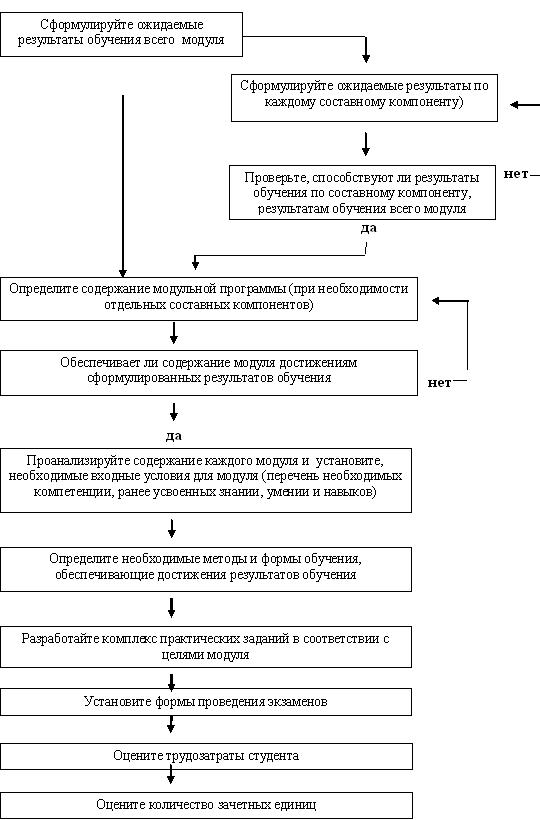  Формуляр для описания модулей Сводная таблица, отражающая объем освоенных кредитов
в разрезе модулей образовательной программы       Сноска. Правила дополнены приложением 10 в соответствии с приказом Министра образования и науки РК от 02.06.2014 № 198 (вводится в действие по истечении десяти календарных дней после дня его первого официального опубликования).© 2012. РГП на ПХВ Республиканский центр правовой информации Министерства юстиции Республики КазахстанМинистрБ. ЖумагуловУтверждены
приказом Министра
образования и науки
Республики Казахстан
от 20 апреля 2011 года № 152Приложение 1
к Правилам организации учебного
процесса по кредитной технологии обученияОценка побуквеннойсистемеЦифровойэквивалентбаллов%-ноесодержание%-ноесодержаниеОценка потрадиционнойсистемеА4,095-10095-100ОтличноА-3,6790-9490-94ОтличноВ+3,3385-8985-89ХорошоВ3,080-8480-84ХорошоВ-2,6775-7975-79ХорошоС+2,3370-7470-74УдовлетворительноС2,065-6965-69УдовлетворительноС-1,6760-6460-64УдовлетворительноD+1,3355-5955-59УдовлетворительноD1,050-5450-54УдовлетворительноF00-490-49НеудовлетворительноПриложение 2
к Правилам организации учебного
процесса по кредитной технологии обученияПриложение 2
к Правилам организации учебного
процесса по кредитной технологии обученияПриложение 2
к Правилам организации учебного
процесса по кредитной технологии обучения№п/пПәндердіңаталуы/Courses/НаименованиедисциплиныКредит саны/Credit hours/КоличествокредитовБaғa/Grade/ОценкаБaғa/Grade/ОценкаБaғa/Grade/ОценкаБaғa/Grade/Оценка№п/пПәндердіңаталуы/Courses/НаименованиедисциплиныКредит саны/Credit hours/КоличествокредитовПайызбен/In persent/В процентах/Әріптік/Аlphabetіс/БуквеннаяБалмен/In points/В баллахДәстурліжүйемен/Traditional/Традиционная1234567Кәсіптікпрактикалардытүрлері/The form ofprofessionalpractice/Виды профес-сиональныхпрактикПрактикаөту кезеңі/the period ofpassage ofpractice/ПериодпрохожденияпрактикиКредитсаны/Credithours/КоличествокредитовБаға/Grade/ОценкаБаға/Grade/ОценкаБаға/Grade/ОценкаБаға/Grade/ОценкаКәсіптікпрактикалардытүрлері/The form ofprofessionalpractice/Виды профес-сиональныхпрактикПрактикаөту кезеңі/the period ofpassage ofpractice/ПериодпрохожденияпрактикиКредитсаны/Credithours/Количествокредитовпайызбен/inpersent/В процентахӘріптік/alphabetic/БуквеннаяБалмен/in points/В баллахДәстурліжүйемен/Traditional/ТрадиционнаяМемлекеттікемтихандытапсырды/Has passed thestateexaminations/СдалгосударственныеэкзаменыМАК-тыңхаттамасыныңкүні және нөміріДата и номерпротокола ГАК/date and numberof the reportof SACБаға/Grade/ОценкаБаға/Grade/ОценкаБаға/Grade/ОценкаБаға/Grade/ОценкаМемлекеттікемтихандытапсырды/Has passed thestateexaminations/СдалгосударственныеэкзаменыМАК-тыңхаттамасыныңкүні және нөміріДата и номерпротокола ГАК/date and numberof the reportof SACпайызбен/in persent/В процентахӘріптік/alphabetic/БуквеннаяБалмен/inpoints/В баллахДәстурліжүйемен/Traditional/ТрадиционнаяМамандығыбойынша/On a speciality/По специальностиПәндер бойынша/On disciplines/По дисциплинам:Қорытындыжұмыстыңтақырыбы/Theme ofdegree work/ТемавыпускнойработыМАК күні жәненөмірі/date and numberof the reportof SAC/Дата и номерпротокола ГАККредитсаны/Credithours/КоличествокредитовБаға/Grade/ОценкаБаға/Grade/ОценкаБаға/Grade/ОценкаБаға/Grade/ОценкаҚорытындыжұмыстыңтақырыбы/Theme ofdegree work/ТемавыпускнойработыМАК күні жәненөмірі/date and numberof the reportof SAC/Дата и номерпротокола ГАККредитсаны/Credithours/Количествокредитовпайызбен/inpersent/ВпроцентахӘріптік/alphabetic/БуквеннаяБалмен/in points/в баллахДәстурліжүйемен/Traditional/ТрадиционнаяПриложение 3
к Правилам организации учебного
процесса по кредитной технологии обученияОценкапо ECTSОценка побуквеннойсистемеЦифровойэквивалентбалловЦифровойэквивалентбаллов%-ноесодержаниеОценка потрадиционнойсистемеАА4,04,0100ОтличноВВ+3,333,3385ХорошоСВ3,03,080ХорошоDС2,02,065УдовлетворительноED1,01,050УдовлетворительноFX, FF000НеудовлетворительноПриложение 4
к Правилам организации учебного
процесса по кредитной технологии обученияПриложение 4
к Правилам организации учебного
процесса по кредитной технологии обученияПриложение 4
к Правилам организации учебного
процесса по кредитной технологии обученияПриложение 4
к Правилам организации учебного
процесса по кредитной технологии обученияОценка побуквеннойсистемеЦифровойэквивалентбаллов%-ноесодержание%-ноесодержаниеОценка потрадиционнойсистемеОценка по ECTSА4,095-10095-100ОтличноАА-3,6790-9490-94ОтличноАВ+3,3385-8985-89ХорошоВВ3,080-8480-84ХорошоСВ-2,6775-7975-79ХорошоСС+2,3370-7470-74УдовлетворительноСС2,065-6965-69УдовлетворительноDС-1,6760-6460-64УдовлетворительноDD+1,3355-5955-59УдовлетворительноDD1,050-5450-54УдовлетворительноEF00-490-49НеудовлетворительноFX, FПриложение 5
к Правилам организации учебного
процесса по кредитной технологии обученияПриложение 5
к Правилам организации учебного
процесса по кредитной технологии обученияПриложение 5
к Правилам организации учебного
процесса по кредитной технологии обученияПриложение 5
к Правилам организации учебного
процесса по кредитной технологии обученияИНФОРМАЦИЯ обинститутеОбщая информация о вузе1. Название и адрес вуза2. Академический календарь3. Руководство вуза4. Общая характеристика вуза5. Перечень предлагаемых программ обучения (в том числестоимость обучения)6. Процедура (правила) приема и зачисления на программуИНФОРМАЦИЯ о программахобучения (Каталог курсов)1. Общая характеристика программ обучения- Присуждаемые степени/квалификации- Уровней (ступеней) обучения- Требования по приему на программу- Образовательные и профессиональные цели программы/возможность дальнейшего продолжения обучения - Структура программы с указанием кредитов (60 кредитовECTS в год)- Итоговые экзамены (если имеются) - Фамилия, имя, отчество лекторов по каждой дисциплине 2. Описание отдельных дисциплин (курсов, юнитов)- Название курса/дисциплины/юнита- Код дисциплины- Тип дисциплины- Уровень курса/дисциплины- Год обучения- Семестр обучения- Количество кредитов- Ф.И.О лектора/профессора- Цели курса (ожидаемые цели обучения и приобретаемыекомпетенции)- Пререквизиты- Содержание курса/дисциплины- Рекомендуемая литература- Методы преподавания- Методы/формы оценки- Язык обучения - Условий (требований) для обучения специальности (ступени) Дополнительная информациядля студентов- Размещение/проживание- Питание- Медицинские услуги- Услуги/инфраструктура для специальных нужд студентов,страхование- Финансовая помощь студентам- Студенческий офис/офис по делам студентов- Условия для обучения (материальная база для занятий)- Международные программы/Стажировки/Программы обмена- Условия/ база для занятий спортом- Условия/база для отдыха студентов- Студенческие ассоциации1. Information onthe institution1) Name and address2) Academic calendar3) Academic authorities4) General description of the institution(including type and status)5) List of degree programmes offered6) Admission/registration procedures7) Main university regulations (notablyrecognition procedures)8) ECTS institutional coordinator1) Name and address2) Academic calendar3) Academic authorities4) General description of the institution(including type and status)5) List of degree programmes offered6) Admission/registration procedures7) Main university regulations (notablyrecognition procedures)8) ECTS institutional coordinator2. Information on degreeprogrammes Generaldescription:1) Qualification awarded2) Admission requirements3) Educational and professional goals4) Access to further studies5) Course structure diagram with credits (60 peryear)6) Final examination7) Examination and assessment regulations8) ECTS departmental coordinator1) Qualification awarded2) Admission requirements3) Educational and professional goals4) Access to further studies5) Course structure diagram with credits (60 peryear)6) Final examination7) Examination and assessment regulations8) ECTS departmental coordinator3. Description ofindividual course units:Course titleCourse codeType of courseLevel of courseYear of studySemester/trimesterNumber of credits allocated (based on thestudent workload required toachieve theobjectives or learning outcomes)Name of lecturerObjective of the course (preferably expressed interms of learning outcomes and competences)PrerequisitesCourse contentsRecommended readingTeaching methodsAssessment methodsLanguage of instructionCourse titleCourse codeType of courseLevel of courseYear of studySemester/trimesterNumber of credits allocated (based on thestudent workload required toachieve theobjectives or learning outcomes)Name of lecturerObjective of the course (preferably expressed interms of learning outcomes and competences)PrerequisitesCourse contentsRecommended readingTeaching methodsAssessment methodsLanguage of instruction4. General information for studentsCost of livingAccommodationMealsMedical facilitiesFacilities for special needs studentsInsuranceFinancial support for studentsStudent affairs officeStudy facilitiesInternational programmesPractical information for mobile studentsLanguage coursesInternshipsSports facilitiesExtra-mural and leisure activitiesStudent associationsCost of livingAccommodationMealsMedical facilitiesFacilities for special needs studentsInsuranceFinancial support for studentsStudent affairs officeStudy facilitiesInternational programmesPractical information for mobile studentsLanguage coursesInternshipsSports facilitiesExtra-mural and leisure activitiesStudent associationsПриложение 6
к Правилам организации учебного
процесса по кредитной технологии обученияПриложение 6
к Правилам организации учебного
процесса по кредитной технологии обученияОтправляющий вузНазвание и полный адрес:..........................................................................................................................................................................................................................................Ф.И.О. координатора департамента, тел., факс, e-mail..........................................................................................................................................................................................................................................Ф.И.О. координатора вуза, тел., факс, e-mail..........................................................................................................................................................................................................................................Фамилия: ..............................        Имя: ..........................Дата рождения: ........................Пол: ..................................Гражданство ...........................Место рождения: .......................       Постоянный адрес (еслиотличается): ...................Текущий адрес проживания: .............       .......................................................................       .......................................................................       ................................Действителен до ....................... Tel.: .......................................................................       ................................Tel.: .................................ВУЗСтранаПериод обученияот    дoПериод обученияот    дoСрок пребывания (месяцев) N ожидаемых кредитов ECTS 1...................2...................3..................................................................................................................................................................................Ф.И.О. обучающегося:................................................................Отправляющий вуз:................................................................Cтрана: ........................................................Коротко поясните мотивы вашего желания обучения за рубежом................................................................................................................................Родной язык:......Язык обучения в своем вузе (если отличается):...............................................................Родной язык:......Язык обучения в своем вузе (если отличается):...............................................................Родной язык:......Язык обучения в своем вузе (если отличается):...............................................................Родной язык:......Язык обучения в своем вузе (если отличается):...............................................................Родной язык:......Язык обучения в своем вузе (если отличается):...............................................................Родной язык:......Язык обучения в своем вузе (если отличается):...............................................................Родной язык:......Язык обучения в своем вузе (если отличается):...............................................................ДругиеязыкиИзучаю вданный моментИзучаю вданный моментИмеюдостаточныенавыки, чтобыобучатьсяИмеюдостаточныенавыки, чтобыобучатьсяБуду иметьдостаточные навыки,если пройдудополнительнуюподготовкуБуду иметьдостаточные навыки,если пройдудополнительнуюподготовку.................................данетданетданет.................................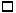 Опыт работы..........................................Фирма/организация..........................................Дата............................Страна......................................Диплом/степень, на которую обучаетесь в данный момент................................................................................................................................................................Количество лет обучения в высшем образовании до выезда за рубеж:................................................................................ Были ли за границей?                да                        нет Если да, то, где и в каком вузе?................................................................................Прилагается полный транскрипт с описанием всех деталей предшествующегои текущего обучения. Сведения, которые недоступны во время подачизаявки могут быть предоставлены позже.Хотите ли вы подать на грант по мобильности, чтобы покрыть дополнительные затраты, связанные с обучением за рубежом?  Да                      Нет Принимающий вузПринимающий вузМы признаем получение заявки, предложенной программы обучения и транскрипта.Мы признаем получение заявки, предложенной программы обучения и транскрипта.Указанный обучающийсяПодпись координатора департамента....................................Дата:...............................Принят на обучение в нашем вузеНе принят на обучение в нашем вузе    Подпись координатора вуза
..........................................Дата:..........................................SENDING INSTITUTIONName and full address:................................................................................................................................................................Department coordinator - name, telephone and telefax numbers, e-mail box................................................................................................................................................................Institutional coordinator - name, telephone and telefax numbers, e-mail box................................................................................................................................................................Family name:....................................Date of birth:....................................Sex:....................................Nationality: .......................Place of Birth:....................................Current address:................................................................................................................................................Current address is valid until:....................................Tel.:....................................First name (s):..........................................Permanent address (if different):..................................................................................................................................................................................................................Tel.:..........................................InstitutionCountryPeriod of studyfrom toPeriod of studyfrom toDuration of stay (months)NҮ of expected ECTS credits1....................2....................3................................................................................................................................................................................Name of student:................................................................................Sending institution:............................................................... Country:................................................................................Briefly state the reasons why you wish to study abroad ?................................................................................................................................................................................................................................................Mother tongue:................... Language of instruction at home institution (ifdifferent):.................................................................................Mother tongue:................... Language of instruction at home institution (ifdifferent):.................................................................................Mother tongue:................... Language of instruction at home institution (ifdifferent):.................................................................................Mother tongue:................... Language of instruction at home institution (ifdifferent):.................................................................................Mother tongue:................... Language of instruction at home institution (ifdifferent):.................................................................................Mother tongue:................... Language of instruction at home institution (ifdifferent):.................................................................................Mother tongue:................... Language of instruction at home institution (ifdifferent):.................................................................................OtherlanguagesI am currentlystudying thislanguageI am currentlystudying thislanguageI have sufficientknowledge to followlecturesI have sufficientknowledge to followlecturesI would have sufficientknowledge to followlectures if I had someextra preparationI would have sufficientknowledge to followlectures if I had someextra preparationyesnoyesnoyesNo..........................................Type of work experience................................................Firm/organisation......................................Dates............................Country......................................Diploma/degree for which you are currently studying:................................................................................Number of higher education study years prior to departure abroad:................................................................................ Have you already been studying abroad ?              Yes            No If Yes, when ? at which institution ?................................................................................The attached Transcript of records includes full details of previousand current higher education study. Details not known at the time ofapplication will provided be at a later stage.Do you wish to apply for a mobility grant to assist towards the additional costs of your study period abroad?          Yes            No RECEIVING INSTITUTIONRECEIVING INSTITUTIONRECEIVING INSTITUTIONWe hereby acknowledge receipt of the application, the proposed learningagreement and the candidate’s Transcript of records.We hereby acknowledge receipt of the application, the proposed learningagreement and the candidate’s Transcript of records.We hereby acknowledge receipt of the application, the proposed learningagreement and the candidate’s Transcript of records.The above-mentioned student is oDepartmental coordinator’s signature....................................Date:....................................provisionally accepted at our institution      not accepted at our institution

      Institutional coordinator’s
signature..........................................Date..........................................provisionally accepted at our institution      not accepted at our institution

      Institutional coordinator’s
signature..........................................Date..........................................Приложение 7
к Правилам организации учебного
процесса по кредитной технологии обученияПриложение 7
к Правилам организации учебного
процесса по кредитной технологии обученияФ.И.О. обучающегося:Отправляющий вуз:Страна:Принимающий вуз:Cтрана:Кодкурса/дисциплины(если имеется)Название курса(дисциплины)СеместрКредитыпринимающего вузаECTSкредиты---------------------------------------------------------------------------------------------------------------------------------------------------------------------------------------------------------------------------------------------------------------------------------------------------------------------------------------------------------------------------------------------------------------------------------------------------------------------------------------------------------------------------------------------------------------------------------------------------------------------------------------------------------------------------------------------------------------------------------------------------------------------------------------Подпись студента: ..................... Дата:....................................Отправляющий вуз:Мы подтверждаем, что предлагаемая программа обучения утвержденаПодпись координатора департамента Подпись координатора вуза------------------------------------              ------------------------Дата:-------------------------------        Дата: ------------------------Принимающий вуз:Мы подтверждаем, что указанные выше изменения в программе обучения утвержденыПодпись координатора департамента                     Подпись координатора вуза-------------------------------------------    -------------------------------------Дата: ---------------------------------- Дата: -------------------------------------Ф.И.О. обучающегося:Отправляющий вуз:Cтрана:Код курса,дисциплины(еслиимеется)Название курса(дисциплины, какуказано винформационномпакете)СеместрУбранДобавленКурсКурс(юнит)(юнит)ECTS кредиты-----------------------------------------------------------------------------------------------------------------------------------------------------------------------------------------------------------------------------------------------------------------------------------------------------------------------------------------------------------------------------------------------------------------------------------------------------------------------------------------------------------------------------------------------------------O           OO           OO           OO           OO           OO           OO           OO           OO           OO           OO           O-------------------------------------------------------------------------------------------------------------------------------------------------------------------------------------------Подпись студента: .......................   Дата: .........................Отправляющий вуз:Мы подтверждаем, что изменения в первоначально предложенную программуобучения утверждены.Подпись координатора департамента           Подпись координатора вуза---------------------------------           --------------------------------Дата: ---------------------------     Дата: --------------------------------Принимающий вуз:Мы подтверждаем, что изменения в первоначально предложенную программуобучения утверждены.Подпись координатора департамента           Подпись координатора вуза---------------------------------       -----------------------------------Дата: --------------------------- Дата: -----------------------------------Name of student:Sending institution:Country:Receiving institution: International Business School at Vilnius UniversityCountry: LithuaniaCourseCode ifanyCourse titleSemesterReceivinginstitution creditsECTScredits----------------------------------------------------------------------------------------------------------------------------------------------------------------------------------------------------------------------------------------------------------------------------------------------------------------------------------------------------------------------------------------------------------------------------------------------------------------------------------------------------------------------------------------------------------------------------------------------------------------------------------------------------------------------------------------------------------------------------------------------------------------------------------------------------------------------------------------------------------------------------Student’s signature: .................... Date: .........................Sending institution:We confirm that the proposed programme of study/learning agreementis approvedDepartmental coordinator’s signature   Institutional coordinator’s signature------------------------------------   ------------------------------------Date: ------------------------------  Date --------------------------------Receiving institution:We confirm that the above-listed changes to the initially agreed programme ofstudy/learning agreement are approvedDepartmental coordinator’s signature          Institutional coordinator’s signature-------------------------------------         -----------------------------------Date: -------------------------------    Date: ----------------------------------Name of student:Sending institution:Country:Course codeif anyCourse title(as indicated inthe informationpackage)SemesterDeleted Addedcourse courseunit unitECTS Credits------------------------------------------------------------------------------------------------------------------------------------------------------------------------------------------------------------------------------------------------------------------------------------------------------------------------------------------------------------------------------------------------------------------------------------------------------------------------------------------------------------------------------------------------------------------------------------------------------------------------------------------------------------------------------------------------------------------------------------------------------------------------------------------------------------------------------------------------O              OO              OO              OO              OO              OO              OO              OO              OO              OO              OO              OO              OO              OO              OO              OO              OO              O----------------------------------------------------------------------------------------------------------------------------------------------------------------------------------------------------------------------------------------------Student’s signature: ...................     Date: .......................Sending institution:We confirm that the above-listed changes to the initially agreedprogramme of study/learning agreement are approvedDepartmental coordinator’s signature   Institutional coordinator’s signature------------------------------------   ------------------------------------Date: ----------------------------  Date: ---------------------------------Receiving institution:We confirm that the above-listed changes to the initially agreed programmeof study/learning agreement are approvedDepartmental coordinator’s signature   Institutional coordinator’s signature------------------------------------   ------------------------------------Date: ----------------------------- Date: ---------------------------------Receiving institution:We confirm that the above-listed changes to the initially agreed programmeof study/learning agreement are approvedDepartmental coordinator’s signature   Institutional coordinator’s signature------------------------------------   ------------------------------------Date: ----------------------------- Date: ---------------------------------Приложение 8
к Правилам организации учебного
процесса по кредитной технологии обученияПриложение 8
к Правилам организации учебного
процесса по кредитной технологии обученияНазвание направляющего вуза ............................................................................................................Факультет/департамент ..............................................Институциональный координатор ECTS .................................Тел: ................. факс: .......... e-mail: ....................Фамилия обучающегося ...............................................Имя обучающегося ...................................................Дата и место рождения ..............................................Пол .............Дата документа об образовании ......................................Номер документа об образовании .....................................Название принимающего вуза .............................................................................................................Факультет/департамент ..................................................................................................................Институциональный координатор ECTS .....................................................................................................Тел: .............. факс: .......... e-mail: .......................Кодкурса (1)НазваниекурсаПродолжительностькурса(2)Национальнаяоценка (3)ОценкаECTS (4)КредитыECTS(5)Продолжение наотдельной страницеВсего:Уровень ECTS% студентов Пояснения А10 Отлично В25Очень хорошоC30ХорошоD25УдовлетворительноE10ДостаточноFX-НеудовлетворительноF-НеудовлетворительноNAME OF SENDING INSTITUTION:..............................................................................Faculty/Department of..............................................................................ECTS departmental coordinator:..............................................................................Tel.: .................. Fax: ................ e-mail box: ..................NAME OF STUDENT: ..................................... First name:............ Date and place of birth: ............................................ (sex) .............................................Matriculation date:..............................................................................Matriculation number:..............................................................................NAME OF RECEIVING INSTITUTION:..............................................................................Faculty/Department of..............................................................................ECTS departmental coordinator:..............................................................................Tel.: ................... Fax: ................. e-mail box: .................Сourse Unit code (1)Title of the course unitDuration ofcourse unit (2)Localgrade (3)ECTSgrade (4)ECTScredits (5)..........................................................................................................................................................................................................................................................................................................................................................................................................................................................................................................................................................................................................................................to be continued on aseparate sheet.................................................................................................................................................................................................................................................................................................................................................................................................................................................................................................................................................................................Total:ECTSGrade% of successful studentsnormally achieving the gradeDefinitionABCDEFXF1025302510--EXCELLENT - outstanding performance with only minor errorsVERY GOOD - above the average standard but with some errorsGOOD - generally sound work with a number of notable errorsSATISFACTORY - fair but with significant shortcomingsSUFFICIENT - performance meets the minimum criteriaFAIL - some more work required before the credit can be awardedFAIL - considerable further work is requiredПриложение 9
к Правилам организации учебного
процесса по кредитной технологии обученияНазвание модуля и шифрОтветственный за модульТип модуляУровень модуляКоличество часов в неделюКоличество кредитовФорма обученияСеместрКоличество обучающихсяПререквизиты модуляСодержание модуляРезультаты обучения1.2.3.1.2.3.Форма итогового контроляУсловия для получения кредитовПродолжительность модуляЛитература1.2.3.1.2.3.Дата обновленияПриложение 10
к Правилам организации учебного
процесса по кредитной технологии
обученияПриложение 10
к Правилам организации учебного
процесса по кредитной технологии
обученияКурс обученияСеместрКоличество осваиваемых модулейКоличество изучаемых дисциплинКоличество изучаемых дисциплинКоличество кредитов KZКоличество кредитов KZКоличество кредитов KZКоличество кредитов KZКоличество кредитов KZВсего в часахECTS Количество  Количество Курс обученияСеместрКоличество осваиваемых модулейОКВКТеоретическое обучениеУчебная практикаПроизводственная практикаИтоговая аттестацияВсегоВсего в часахECTSэкздиф.зачет11301230233024303530363047304830итогоитого240